Бази от данни- същност, предназначение и основни понятияСъщност на базата данни (БД)  база от данни - съвкупност от данни, структурирани по начин, който позволява лесното и бързото им извличане, преглеждане, търсене и свежда до минимум дублирането на информация. Характерно за базите данни е, че данните са независими от софтуера. Това ги прави универсални за използване както от различни програми, така и в различни периоди от време.Системи за управление на бази от данни- СУБД Приложният софтуер, който осигурява възможност за работа с бази от данни, се нарича система за управление на бази от данни (СУБД).  Тя включва три основни компонента – средства за разработване на приложения; потребителски интерфейс; ядро, което извършва операциите по търсене, сортиране и актуализиране на данните в базата от данни. Модели на данни  В зависимост от това как базата данни описва връзките, съществуват три модела:  йерархичен – данните са представени под формата на дърво, състоящо се от корен и възли. Те са описани чрез връзки 1:N, насочени надолу. Не се позволяват връзки от типа M:N; мрежов – данните са представени под формата на ориентиран граф. Отново не са връзки от типа M:N. Ако такива съществуват, те се разбиват на две връзки от вида 1:N; релационен – в този модел данните се съхраняват в таблици, наречени още релации, между които има зададени връзки. Всяка таблица се състои от колони и редовРелационни бази от данни- елементиИдея за РБД - 1969 г. Тед Код от IBM Данните се съхраняват в таблици, които са свързани помежду си чрез релации - специално дефинирани връзки /отношения/ Изграждането и обслужването е лесно и достъпно и без да се познават езици за програмиранеДанните се помнят в таблици с уникално име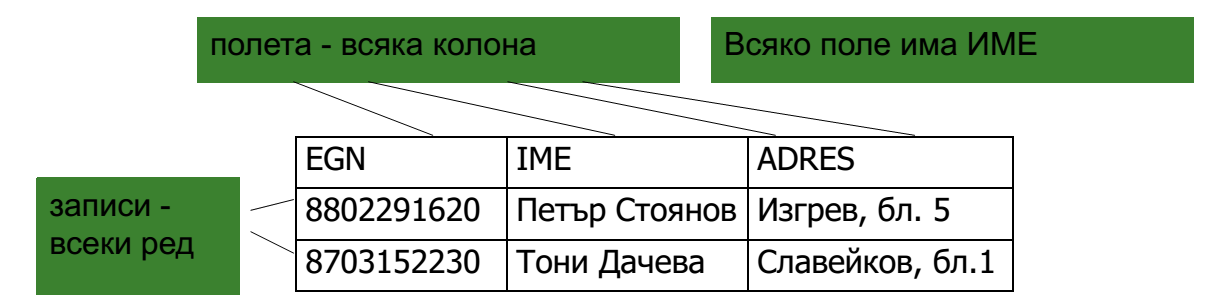 Всяка колона от таблицата се нарича поле. То съдържа данни от един и същи тип - низове,числа, дати и др. Всеки ред от таблицата се нарича запис.Примери:  таблица, задаваща категория от обекти - таблицата “Клиент”. Отличителните черти, характеризиращи един клиент са например неговото ЕГН, име, адрес, телефон. таблица, задаваща категория от действия - таблицата “Поръчка”. Като нейни отличителни черти могат да бъдат посочени номер на поръчката; каталожен номер на поръчаната книга; ЕГН на клиента, направил поръчката; дата на поръчката;поле в таблица – смислово задава конкретна отличителна черта на категорията, представяща съответната таблица. Използвайки горните примери за таблици могат да бъдат посочени следните полета: в таблицата “Клиенти” – ЕГН, име, телефон;  в таблицата “Поръчки” – каталожен номер, дата на поръчката, брой поръчани екземпляри. Структурно полето представя колона в таблицата. Очевидно всяко поле съхранява специфичен вид данни,поради което може да се говори за тип на полеЗаписзапис в таблица – смислово задава конкретни стойности за всяка отличителна черта (поле) на дадена категория (таблица). Множеството от такива стойности определя един обект или едно действие. Например в таблицата “Клиенти” съвкупността от конкретни стойности за ЕГН, име, адрес, телефон задава конкретен клиент. Структурно записът представлява ред в таблицата.Първичен ключ - поле, което определя еднозначно записа.В него не може да има 2 еднакви стойности. Всеки запис е уникален. Всяка таблица трябва да има първичен ключ.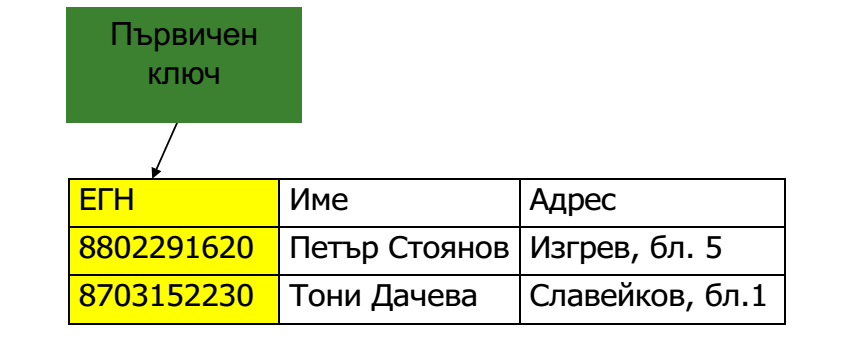 Групов ключ - ключ, съставен от 2 и повече полета.В него не може да има 2 еднакви стойности. Всеки запис е уникален.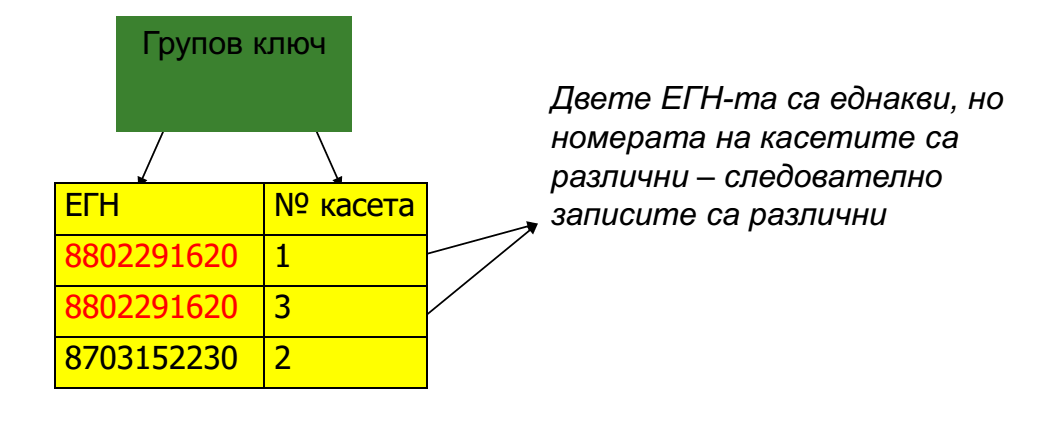 Връзки. Видове За нормалното функциониране на една база от данни е необходимо да се определят правилно и да се изградят връзките между съществуващите категории обекти или действия. За да създадем релация между 2 таблици - те трябва да имат общо/еднакво/ поле! Ако свързващите полета не са от един и същи тип, то връзка не може да се създаде.Връзки от тип 1:1  -  на един запис от едната таблица отговаря един запис от другата 1 отдел - 1 началник  1 училище - 1 директор 1 клас - 1 класен ръководителВръзки от тип 1:n - едно към много - на един запис от едната таблица отговарят много записи от другата  1 жанр - много филми  1 отдел - много служители1 училище - много ученициВръзки от тип m:n много към много - на един запис от едната таблица отговарят много записи от другата и обратно един клиент взема много касети, една касета се взема от много клиентиВръзки от тип много към много не се поддържат от СУБД. Те трябва да се разбият на 2 връзки 1:n чрез добавяне на нова таблица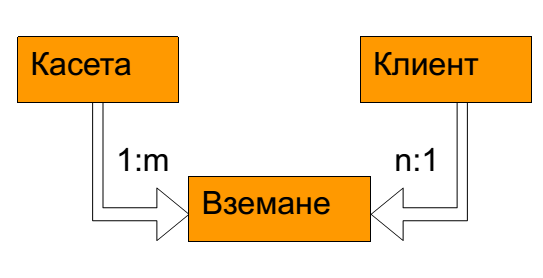 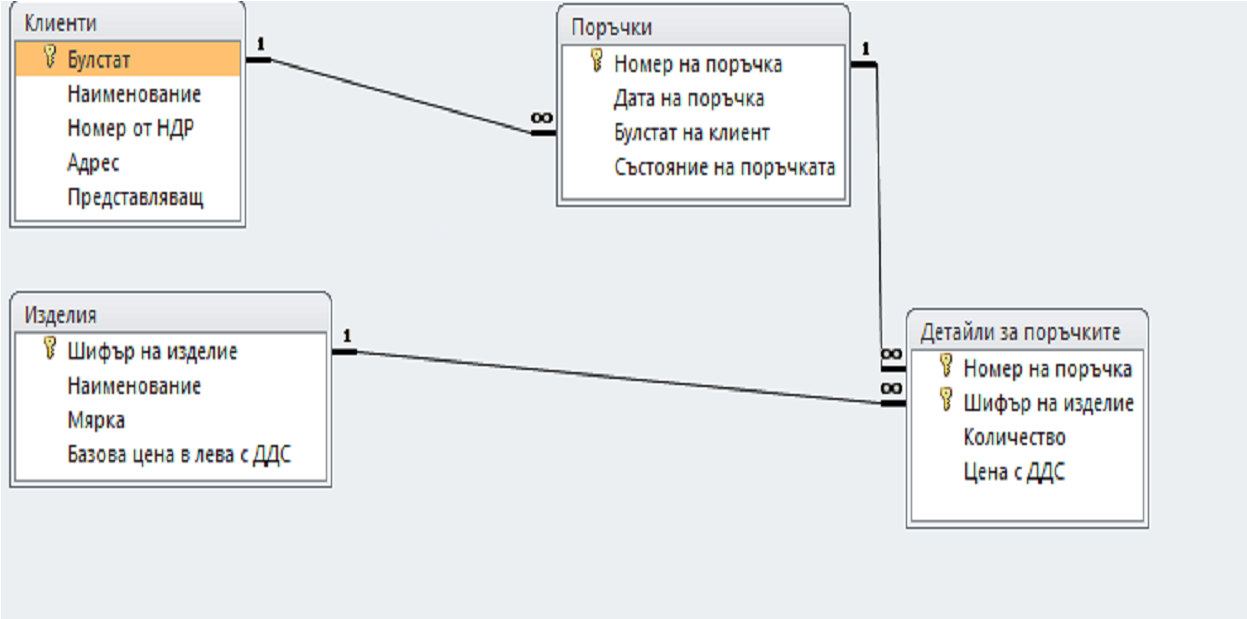  ФОРМУЛЯРИ/ФОРМИ(Forms)– основният интерфейс между потребителите и информационната система. Те могат да се използват за:въвеждане и редактиране на данни;контролиране на действията на информационната система;изобразяване на съобщения;отпечатване на информация във вид на справки.Има два основни вида форми:от тип “меню”, съдържащи командни бутони;форми на таблици, заявки или справки. ЗАЯВКИ(Queries) - Заявките позволяват лесно намиране на данни в множество свързани таблици. За целта се въвеждат критерии за избор на записи, които могат да съдържат полета от различни таблици. По-сложни заявки могат да се получават на базата на други заявки и/или таблици.Другите операции със заявки са: добавяне на нови числови полета, чиито стойности се изчисляват по зададени от нас формули,сортиране на данни, създаване на обобщаващи заявки, изграждане на сложни заявки чрез други заявки и др.СПРАВКИ/ОТЧЕТИ( Reports) - подготовка и печат на данните, които се съдържат в таблиците или заявките, като изходните данни са оформени по желан от потребителя начин МАКРОСИ (Macros)– за автоматизиране на действия МОДУЛИ(Modules) – съдържат описание на процедури за описание на данните на езика за програмиране Visual BasicОсновни типове данни:Text - текст с максимален брой 255 знака;Мeто - подобен на Text но до 65000 знака;Number- числов тип;Date/ Time- астрономическо време;Currency- парична стойност;Auto Number- автоматично определяно цяло число, уникално за всеки ред от таблицата. Не може да се въвежда от клавиатурата, а автоматично се генерира при добави на нов запис.Yes/No- логическа стойност; визуализира се чрез флаг (Сheck Box), в шито се поставя отметка;Hyperlink- адрес за хипервръзка;Lookup Wizard- компонент за избор на стойност от друга таблица.